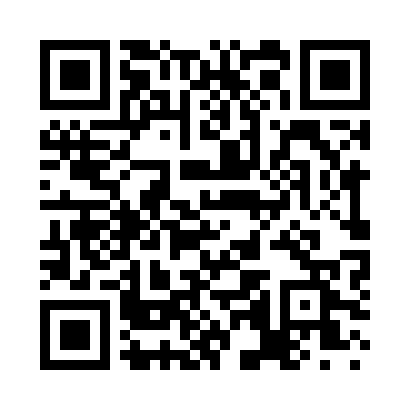 Prayer times for Sarakuste, EstoniaWed 1 May 2024 - Fri 31 May 2024High Latitude Method: Angle Based RulePrayer Calculation Method: Muslim World LeagueAsar Calculation Method: HanafiPrayer times provided by https://www.salahtimes.comDateDayFajrSunriseDhuhrAsrMaghribIsha1Wed2:495:171:096:259:0311:232Thu2:485:151:096:269:0511:243Fri2:475:121:096:279:0711:254Sat2:465:101:096:299:0911:265Sun2:455:071:096:309:1211:266Mon2:445:051:096:319:1411:277Tue2:435:031:096:339:1611:288Wed2:425:001:096:349:1811:299Thu2:414:581:096:359:2111:3010Fri2:404:561:096:369:2311:3111Sat2:394:531:096:389:2511:3212Sun2:384:511:096:399:2711:3313Mon2:374:491:096:409:2911:3414Tue2:364:471:096:419:3111:3515Wed2:354:451:096:429:3411:3616Thu2:354:431:096:449:3611:3717Fri2:344:411:096:459:3811:3818Sat2:334:391:096:469:4011:3819Sun2:324:371:096:479:4211:3920Mon2:324:351:096:489:4411:4021Tue2:314:331:096:499:4611:4122Wed2:304:311:096:509:4811:4223Thu2:294:291:096:519:5011:4324Fri2:294:281:096:529:5211:4425Sat2:284:261:096:539:5311:4526Sun2:284:241:096:549:5511:4527Mon2:274:231:106:559:5711:4628Tue2:274:211:106:569:5911:4729Wed2:264:201:106:5710:0011:4830Thu2:264:181:106:5810:0211:4931Fri2:254:171:106:5910:0411:49